KEFRI/Reg./ADM/01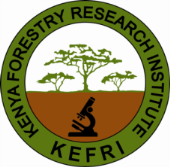 KENYA FORESTRY RESEARCH INSTITUTEOutward Mail RegisterConsecutive No.Date received for dispatchDate dispatchedSubject of the letterRef. No.Name of addresseeMode of dispatch